Convention Partenariat Coupe Départementale -16MENTRE LES SOUSSIGNESComité Départemental de Handball de Loire Atlantique, ayant son siège social à 44 Rue Romain Rolland, 44100 Nantes, immatriculé à l’INSEE sous le numéro de SIRET 320 421 357 00049 et représenté par Thierry GALVIN Président.D’une partET(Nom et coordonnées de l’entreprise mécène), Société (statut juridique de l’entreprise), ayant son siège social à (adresse de l’entreprise), immatriculé(e) au RCS de (ville d’immatriculation) sous le numéro (numéro de SIREN de l’entreprise), et représenté(e) par (Prénom, NOM et fonction de la personne habilitée à représenter légalement l’organisme),ci- après dénommé(e) « l’Entreprise » ou « la Société ».IL EST PREALABLEMENT EXPOSE CE QUI SUIT :L’association Comité Départemental de Handball de Loire Atlantique est en charge de l’organisation des championnats et coupes jeunes, d’évènements, de l’arbitrage, de la gestion des clubs et de l’application des règlements.  Pour cela, elle a initié le projet « Naming Coupe Départementale Jeune -16M».Afin de mener à bien cette action, l’association a recherché des entreprises qui pourraient soutenir ce projet dans le cadre d’une opération de mécénat.L’entreprise KAPPA est ... (présentation de l’activité de l’entreprise).C’est dans ce cadre que les Parties ont décidé de collaborer.IL EST ARRETE CE QUI SUIT : ARTICLE 1 : Objet de la présente conventionDans le cadre de l’action menée par l’Association, la Société apporte son soutien pour 3 saisons.Ce soutien est particulièrement affecté au projet « Naming Coupe Départementale Jeune -16M» afin de valoriser et communiquer autours de la coupe départementale jeune de Handball. ARTICLE 2 : Acte de mécénat2.1. Type d’apportLa première saison 2017-2018Afin de soutenir le projet ci-dessus indiqué, l’entreprise s’engage à : verser au bénéficiaire la somme de 200,00€ conformément à l’objet de la présente convention précisé à l’article 1.Cette somme peut être versée sous forme de don aux œuvres, conformément à l’activité de l’Entreprise.Comprenant : l’achat de 2 plateaux (impression graphique indiquant le nom de la coupe, le logo de l’entreprise, le logo du comité) utilisés pour la remise des médailles pour un montant de 103,50€.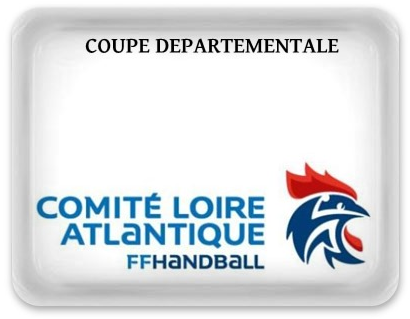  l’achat de 2 plaques à coller pour un montant de 5,40€ l’achat d’un grand chèque géant promotionnel pour un montant de 30,00€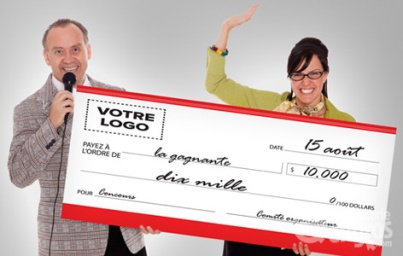  La participation à l’achat du trophée pour un montant de 650, 00€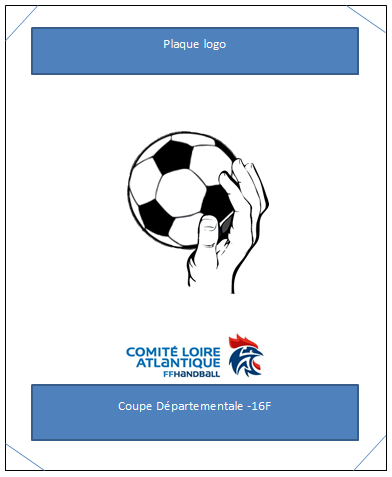 Et prêter à l’Association Le matériel suivant :Des oriflammesBanderolesTout autre support de communicationEt donner/joindre à l’Association : 13 bons d’achats d’une valeur de 15,00€ (12 joueurs + 1 officiel) pour un montant total de 195,00€ ou alternative possible pour l’entreprise d’offrir maillots, ballons ou cadeaux d’une équivalence à la valeur du bon d’achat. Le logo de l’entrepriseLa deuxième saison 2018-2019 verser au Bénéficiaire la somme de 200,00€ conformément à l’objet de la présente convention précisé à l’article 1.Cette somme peut être versée sous forme de don aux œuvres, conformément à l’activité de l’Entreprise.Comprenant : L’achat de 2 plaques à coller pour un montant de 5,40€ La participation à l’achat du trophée pour un montant de 650, 00€Et prêter à l’Association Le matériel suivant :Des oriflammesBanderolesTous autres supports de communicationEt donner à l’Association :13 bons d’achats d’une valeur de 15,00€ (12 joueurs + 1 officiel) pour un montant total de 195,00€ ou alternative possible pour l’entreprise d’offrir maillots, ballons ou cadeaux d’une équivalence à la valeur du bon d’achat.La troisième saison 2019-2020 verser au bénéficiaire la somme de 200,00€ conformément à l’objet de la présente convention précisé à l’article 1.Cette somme étant versée sous forme de don aux œuvres, conformément à l’activité de l’Entreprise.Comprenant : L’achat de 2 plaques à coller pour un montant de 5,40€ La participation à l’achat du trophée pour un montant de 650, 00€Et prêter à l’Association Le matériel suivant :Des oriflammesBanderolesTous autres supports de communicationEt donner à l’Association : 13 bons d’achats d’une valeur de 15,00€ (12 joueurs + 1 officiel) pour un montant total de 195,00€ ou alternative possible pour l’entreprise d’offrir maillots, ballons ou cadeaux d’une équivalence à la valeur du bon d’achat.2.2. L’échéancierLe soutien de l’Entreprise sera effectué suivant le calendrier ci-après : Le 30 septembre 2017, versement de 200,00€Le 30 avril 2018, fourniture des 13 bons d’achatsLe jour de la finale de la coupe départementale (mai 2018), mise à disposition des moyens de communication de l’entreprise (oriflammes, banderoles, etc...)Le 30 septembre 2018, versement de 200,00€Le 30 avril 2019, fourniture des 13 bons d’achatsLe jour de la finale de la coupe départementale (mai 2019), mise à disposition des moyens de communication de l’entreprise (oriflammes, banderoles, etc...) Le 30 septembre 2019, versement de 200,00€Le 30 avril 2020, fourniture des 13 bons d’achatsLe jour de la finale de la Coupe Départementale (mai 2020), mise à disposition des moyens de communication de l’entreprise (oriflammes, banderoles, etc...) Les taches réalisées par le comité seront effectuées suivant le calendrier ci-après : Le 15 septembre 2017 mise en ligne du premier tour de la Coupe sur le site de la FFHB Le 21/22 octobre date du premier tour de CoupeLe 23/24 décembre date du deuxième tour de CoupeLe 24/25 février 2018 date du troisième tour de CoupeLe 21/22 avril 2018 date des demi-finalesLe 26/27 mai 2018 date de la finale. Le Comité communique via la presse sur l’évènement, met en place les oriflammes du partenaire (dans la salle), présente les médailles sur les plateaux, le trophée (dans la salle), le grand chèque symbolisant les chèques cadeaux remis aux vainqueurs2.3. Valorisation financièreLa valeur de cette aide est de 600,00€ (200,00€ par saison). ARTICLE 3 : Reçu fiscalL’Association déclare qu’elle est une association œuvrant dans l’intérêt général et habilitée à recevoir les dons et à émettre un reçu fiscal.Ainsi, le Bénéficiaire émettra et adressera, en fin d’année, à l’Entreprise un « reçu fiscal » au titre du présent don.ARTICLE 4 : Obligations réciproquesL’Entreprise : La Société s’engage à apporter son soutien tel que décrit et convenu dans l’article 2 de la présente convention.Le Bénéficiaire : L’Association mettra tout le soin d’un professionnel dans la préparation du projet ; son intervention se situera à plusieurs stades :Inclure dans le nom de la coupe et sa catégorie le nom de l’entreprise «  Coupe KAPPA -16 Masculine »Inclure dans ces communications (courrier, Facebook, site internet du comité)  le logo de l’entreprisePrésenter le trophée lors d’événements sportifsPar ailleurs, il tiendra l’Entreprise informée de l’état d’avancement du projet et du budget, notamment en cas de dérive ou difficultés financières. Dans le même esprit de transparence qui guide cette relation contractuelle, l’Association s’engage à présenter les résultats quantitatifs et qualitatifs à la fin du projet.Enfin, il s’engage à accomplir toutes les formalités nécessaires à la réalisation et la mise en œuvre du projet (respect des lois locales, des règlements, obtention des autorisations, normes techniques ou de sécurité...). La réalisation du projet est entièrement placée sous sa responsabilité, celle de l’entreprise ne pouvant être recherchée pour quelque cause que ce soit. L’Association s’engage irrévocablement à ce que la participation financière de l’entreprise soit intégralement affectée au financement du projet concerné par la présente convention, à l’exception de tout autre utilisation quelle qu’elle soit. ARTICLE 5 : Contreparties de l’acte de mécénatIl est convenu que la présente convention se plaçant sous le régime du mécénat, les contreparties dont pourra bénéﬁcier la Société sont strictement limitées et qu’il existe une disproportion marquée entre les sommes données par la Société et la valorisation des contreparties rendues par le bénéﬁciaire. A minima, l’Association s’engage à mentionner le nom de l’entreprise, via son logo, au même titre que les partenaires publics et autres mécènes ou partenaires privés sur les documents de communication de l’Association et/ou du projet. La nature des supports de communication (programmes, courriers, site internet, communiqués de presse, newsletters, affiches, tracts, publications).La présence du logo ou du nom de la Société fera l’objet d’une validation avant impression, mise en ligne ou diffusion sur quelques supports que ce soit. La société signifiera son accord par écrit (mail ou papier), sous la forme « Bon pour accord, le - daté et signé - »,  dans les 5 jours qui suivent la diffusion à l’entreprise. Ce délai passé et en cas de non réponse, l’accord sera réputé comme acquis. L’Association fournira à l’Entreprise les documents édités par ses soins, en justificatifs et a posteriori.De son côté, l’Entreprise pourra se prévaloir de la dénomination ou du label de « mécène officiel ». En outre, toute présence du logo de l’Association sur les supports de communication de l’Entreprise fera l’objet d’une validation par le Bénéficiaire dans les mêmes termes que ceux précités.ARTICLE 6 : Durée de la présente convention La convention est conclue pour une durée de 3 années (30 septembre 2017 au 30 mai 2020) ; elle prend effet le jour de sa signature par les deux Parties et s’éteindra de plein droit à la fin de la durée précitée.ARTICLE 7 : Renouvellement La présente convention pourra faire l’objet d’un renouvellement dans les conditions définies par les deux Parties lors d’une réunion de bilan fixée à la demande de l’une ou l’autre des Parties, permettant de faire le point sur le projet passé et les projets à venir.Le renouvellement fera alors l’objet d’un avenant spécifique précisant uniquement ces modalités.ARTICLE 8 : Résiliation En cas d’inexécution de l’une des obligations prévues par la présente convention, elle sera résiliée de plein droit après mise en demeure par lettre avec accusé de réception restée sans réponse pendant 15 jours. Dans le cas d’inexécution de la part du Bénéficiaire, celui-ci devra restituer à la Société les sommes qui lui auront déjà été versées. Dans le cadre d’inexécution de la part de l’Entreprise, celle-ci devra verser au Bénéficiaire la somme due pour le projet en cours. En cas d’annulation, de report ou d’interdiction du projet par disposition légale, réglementaire ou décision de justice, les Parties se rapprocheront afin de convenir de la nouvelle affectation à donner aux sommes prévues à la convention. Si les Parties n’arrivaient pas à trouver de nouvelle affectation, la convention sera résiliée de plein droit sans que cela puisse donner lieu à indemnité au profit de l’une ou l’autre des Parties. Dans cette hypothèse, la rémunération due par l’Entreprise au Bénéficiaire sera limitée aux seules phases déjà réalisées. ARTICLE 13 : LitigeEn cas de litige s’élevant en relation avec l’exécution de la présente convention, les Parties s’obligent à une phase préliminaire de conciliation pendant une période d’un mois.Au cas où aucune solution amiable ne pourrait intervenir au cours de la phase de conciliation précitée, les Parties conviennent de soumettre tout litige pouvant survenir à l’occasion de l’interprétation et/ou de l’exécution de la présente convention au Tribunal de Nantes auquel il est fait attribution de juridiction par les présentes.Fait à Nantes, le En deux exemplaires originaux, dont un pour chacune des PartiesL’Entreprise	Le BénéficiaireNom 			GALVIN ThierryFonction 			Président  du comité